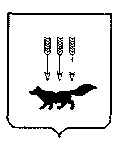 ПОСТАНОВЛЕНИЕАДМИНИСТРАЦИИ городского округа САРАНСКот   «    03   »    апреля     2019 г.                                                   			№ 636Об утверждении документации по внесению изменений в документацию по планировке территории, ограниченной улицами А. Невского, Осипенко,                       П. Морозова, Евсевьева г. Саранска, включая проект межевания, в части изменения планировки территории (проект межевания территории) земельного участка, расположенного по адресу: г. Саранск, Песочный переулок, 3 	В соответствии с Федеральным законом от 6 октября 2003 года № 131-ФЗ «Об общих принципах организации местного самоуправления в Российской Федерации», статьями 45, 46 Градостроительного кодекса Российской Федерации, постановлением Администрации городского округа Саранск                                от 12 июля 2011 года № 1897 «Об утверждении документации по планировке территории, ограниченной улицами А. Невского, Осипенко, П. Морозова, Евсевьева г. Саранска, включая проект межевания» (с изменениями, внесенными постановлениями Администрации городского округа Саранск от 22 мая                                 2017 года № 1092, от 10 июля 2017 года № 1455, от 19 ноября 2018 года № 2646, от 1 марта 2019 года № 438), постановлением Администрации городского округа Саранск от 26 декабря 2018 года № 3028 «О подготовке документации по внесению изменений в документацию по планировке территории, ограниченной улицами    А. Невского, Осипенко, П. Морозова, Евсевьева г. Саранска, включая проект межевания, в части изменения планировки территории (проект межевания территории) земельного участка, расположенного по адресу:                             г. Саранск, Песочный переулок, 3», постановлением Главы городского округа Саранск от 28 января 2019 года № 28-ПГ «О вынесении на публичные слушания документации по внесению изменений в документацию по планировке территории, ограниченной улицами А. Невского, Осипенко, П. Морозова, Евсевьева г. Саранска, включая проект межевания, в части изменения планировки территории (проект межевания территории) земельного участка, расположенного по адресу: г. Саранск, Песочный переулок, 3», с учетом протокола публичных слушаний документации по внесению изменений в документацию по планировке территории (проект межевания территории), проведенных 27 февраля 2019 года, заключения о результатах публичных слушаний, опубликованного в газете «Вечерний Саранск» от 13 марта 2019 года № 10 (1383), иных прилагаемых документов Администрация городского округа Саранск п о с т а н о в л я е т: 	1. Утвердить документацию по внесению изменений в документацию по планировке территории, ограниченной улицами А. Невского, Осипенко,                              П. Морозова, Евсевьева г. Саранска, включая проект межевания, в части изменения планировки территории (проект межевания территории) земельного участка, расположенного по адресу: г. Саранск, Песочный переулок, 3, согласно приложению к настоящему постановлению (заказчик – Ладяева Н.Б.).2. Контроль за исполнением настоящего постановления возложить                               на Заместителя Главы городского округа Саранск – Директора Департамента перспективного развития Администрации городского округа Саранск. 3. Настоящее постановление вступает в силу со дня его официального опубликования.Глава городского округа Саранск				                         П.Н. Тултаев				     Приложение  к постановлению Администрации городского округа Саранск от «03» апреля 2019 г. № 636Состав документации по внесению изменений в документацию по планировке территории, ограниченной улицами А. Невского, Осипенко,                       П. Морозова, Евсевьева г. Саранска, включая проект межевания, в части изменения планировки территории (проект межевания территории) земельного участка, расположенного по адресу: г. Саранск, Песочный переулок, 3    №п/пНаименование документа1Пояснительная записка2Графическая частьПроект межевания территории2.1Основная часть проекта межевания территории2.1.1Схема расположения проектируемой территории в составе ранее разработанной документации по планировке территории М1:30002.1.2Чертеж межевания территории М 1:5002.2Материалы по обоснованию проекта межевания территории2.2.1Чертеж границ существующих земельных участков. Чертеж местоположения существующих объектов капитального строительства. Чертеж границ с особыми условиями использования                 территории М 1:500